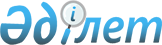 Қазақстан Республикасы Премьер-Министрінің 1998 жылғы 26 тамыздағы N 162 өкіміне өзгерістер мен толықтырулар енгізу туралыҚазақстан Республикасы Премьер-Министрінің ӨКІМІ 1998 жылғы 28 қазан N 206-ө

      "Қазақстан Республикасында неміс диаспорасын экономикалық дамыту шараларын әзірлеу жөнінде жұмыс тобын құру туралы" Қазақстан Республикасы Премьер-Министрінің 1998 жылғы 26 тамыздағы N 162 R980162_ өкіміне мынадай өзгерістер мен толықтырулар енгізілсін: 

      Қазақстан Республикасында неміс диаспорасын экономикалық дамыту шараларын әзірлеу жөніндегі жұмыс тобының құрамына: 

      Қазақстан Республикасының Парламенті Мәжілісінің депутаты Альберт Васильевич Шварцкопф (келісім бойынша); 

      Қазақстан Республикасы Қаржы министрлігінің Мемлекеттік мүлік және жекешелендіру департаменті директорының орынбасары Өртембаев Асқар Қалмұхаметұлы енгізілсін; 

      Тәрбие Сербайқызы Сарабекова аталған құрамнан шығарылсын. 



 

      Премьер-Министр 

 
					© 2012. Қазақстан Республикасы Әділет министрлігінің «Қазақстан Республикасының Заңнама және құқықтық ақпарат институты» ШЖҚ РМК
				